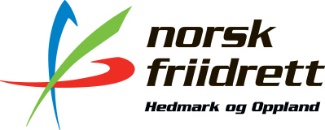 KASTPROSJEKT 
FOR HEDMARK OG OPPLANDFormålet med prosjektet er å skape økt interesse for kast, 
samt øke kompetansen på tvers av klubbene.Aldersgruppe: motiverte og interesserte kastutøvere i alderen 12- 18 år.Prosjektet inneholder de fire kastøvelsene: kule, slegge, diskos og spyd. Med tanke på kompetanseheving, er det tenkt at hver klubb bør stille med en trener/ forelder, i tillegg til utøverne.Første samlingen blir på Løten stadion. Samlingsdatoer: 4. mai, 25. mai, 15. juni, 29. juni, 27. juli, 10. august,
                        31. august og 21. september.Tidspunkt: kl. 18.00 – 20.30.
Bindende påmelding pr. mail til christin.f@live.no. Påmeldingen må inneholde følgende informasjon:
     Navn:
     Fødselsår:
     Klubb:
     Personlige rekorder:
     Navn på trener/ forelder:
Prosjektet har en egenandel på kr 500,- som faktureres klubbene.

Har du spørsmål om prosjektet, kontakt Roar Børmarken på 91 62 19 62.